Структурная схема 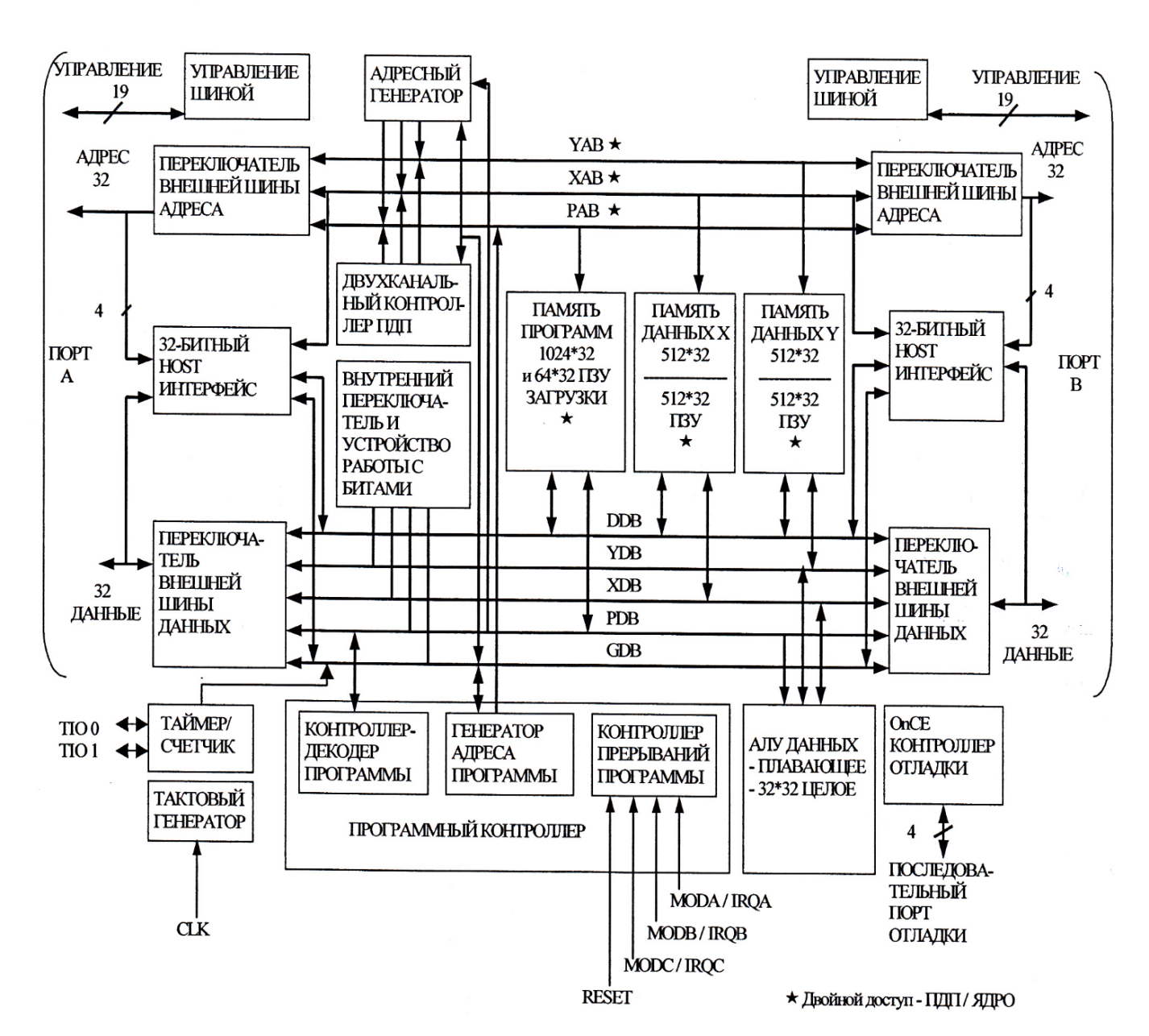 